Отчет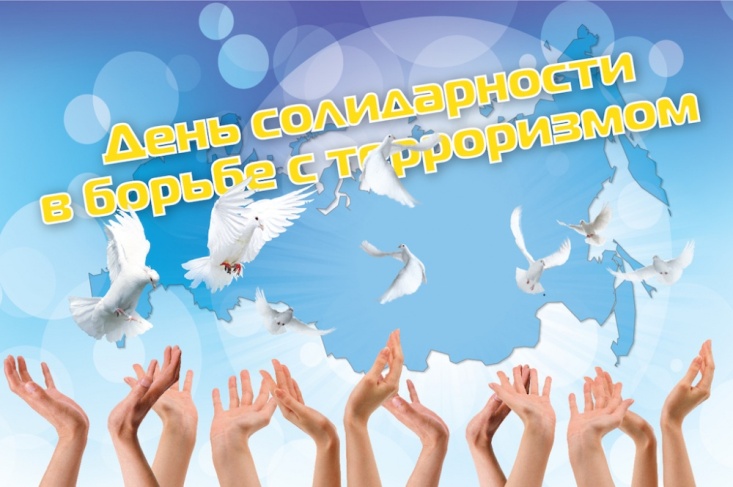 О проведенных мероприятиях, посвященных  Дню солидарности в борьбе с терроризмом в МКОУ –«Тюбинская СОШ» В России ежегодно 3 сентября отмечается особая дата  -  День солидарности в борьбе с терроризмом.Вспоминают россияне 3 сентября жертв Беслана и других терактов, происходивших в столице, а также в Чечне, Дагестане, Буденновске, Первомайском и других регионах нашей страны.В этот день традиционно проходят панихиды, возлагаются цветы к мемориалам погибших, проводится всероссийская минута молчания. Во время минуты молчания во многих российских городах в небо выпускают белых голубей, которые призваны символизировать мир. В нашей школе  к этой дате был приурочен ряд мероприятий, посвященных проблемам борьбы против терроризма и экстремизма: Часы общения на тему:   1 «Терроризм-угроза жизни»                                         2. «Беслан-наша боль и горе»- 10-11кл.Также в  целях консолидации российского общества по противодействию терроризму были проведены внеклассные мероприятия на темы: 1. .«Мир без насилия, без тревог и слез», конкурс рисунков «Терроризм угроза общества» в 1-4 классах; 2.«Терроризм – угроза 21 века», «Мы помним, мы скорбим», «Трагедия Беслана» в 5-9 классах. Цель - формирование у учащихся представлений о терроризме как историческом и политическом явлении и формировании толерантности и профилактики межнациональной розни и нетерпимости.Первый этап мероприятий прошли в виде бесед, из которой учащиеся узнали о истории терроризма, о терактах 20 и 21 века. Для обучающихся 5-11 классов был показан видеофрагменты «Трагедия в Беслане». Было просмотрено 3 видеоролика на тему: 1. Город ангелов; 2. Мама, очень хочется пить...; 3. Не кидайте в них камни.  5.09.2017.провели соревнования среди учащихся 7-11классов по различным видам спорта.Провели и ознакомили с инструктажем «О действиях в случае угрозы совершения террористического акта».Ответств.Исаев Т.С.
В завершении мероприятия учащиеся получили листовки «Скажи террору-нет!». Главная цель проведения данных мероприятий - содействие формированию у обучающихся толерантности, общероссийской гражданской идентичности, патриотизма, уважения к Отечеству, неприятия идей ксенофобии, нетерпимости  к проявлениям экстремисткой идеологии,  гражданской позиции.         Детям было рассказано о том, что терроризм стал глобальной проблемой человечества, его проявления влекут массовые человеческие жертвы и разрушение материальных и духовных ценностей, не поддающихся порой воссозданию, он наносит не только физические, но и психологические травмы, от которых люди страдают  много лет.Директор  МКОУ «Тюбинская СОШ»                                                  Б.К.Османова